МБУК «ЦБС»Центральная городская библиотекаОтдел методической работыДуховное имя КубаниРекомендательный список литературы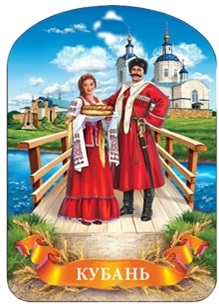 Горячий Ключ2016ББК 91.9:83Д 85Духовное имя Кубани [Текст]: рекомендательный список литературы / МБУК «ЦБС» М/О г. Горячий Ключ; Центральная городская библиотека; отдел методической работы [сост. Т.В, Папазьян].– Горячий Ключ, 2016.–  16 с.Духовное имя КубаниПисатели Кубани – детям: Сб. / сост. Краснодарская краевая детская библиотека имени братьев Игнвтовых; отв. За вып. В.Ю. Соколова.– Краснодар: Традиция, 2007.– 92с.– ил.Сборник посвящен поэтам и прозаикам Кубани, пишущим для детей. Здесь собраны фотографии, биографии, краткие библиографические сведения об авторах, создававших свои произведения в разных литературных жанрах в разные годы XX – XXI вв.Хохлов С. Н. Кубанские синие ночи : стихи / С.Н. Хохлов.– Краснодар : Традиция, 2013.– 328с.Книга входит в утвержденный министром образования и науки Краснодарского края региональный перечень по истории, культуре, литературе, рекомендуемый школьникам к самостоятельному прочтениюЛихоносов В.И. Наш маленький Париж. Ненаписанные воспоминания: Роман.– Красноярск: Платина, 2008.– 560с.Роман русского писателя Виктора Ивановича Лихоносова – это поклон старозаветной кубанской жизни от начала 20 века и до наших дней. Роман удостоен Государственной премии России (1988г.) и литературной премии им. М. Шолохова (1995 г.)Зиновьев Н. А. Круг любви и родства / Н.А. Зиновьев.–  Краснодар : Периодика Кубани, 2010.– 448с.Имя Николая Зиновьева широко известно в России и далеко за её пределами, без него немыслимо представить сегодня в полном объеме картину современной русской поэзии. Высокая духовность, требовательность к самому себе и окружающему миру, бескомпромиссность оценки происходящего, выраженные с присущей Зиновьеву лаконичностью – вот главные черты его творчества, в полной мере представленные в предлагаемом читателю поэтическом сборнике.Бардадым В. П. Серебряная ложка / В.П. Бардадым.–  Краснодар: Совет. Кубань, 2010.– 256с.: ил. Книга «Серебряная ложка» - о людях и судьбах, неразрывно связанных с жизнью и судьбой Екатеринодара, Кубани и России.Киселёва В.А. Настин рушник: легенды, песни, бытовые истории кубанских казаков / В.А. Киселёва: Периодика Кубани, 2010.– 112с.Жанр представленной книга – это сборник небольших фольклорных рассказов и народных песен, при всей реальности. Книга Киселевой В.А. стала настоящим событием для читателей Кубани. Автор книги не один год собирала, в станицах и хуторах Краснодарского края: сказки, легенды, поговорки, песни, которые и поныне не утратили своей поэтичности и многогранного смысла.Вакуленко Е. Г. Народные мастера Кубани / Е. Г. Вакуленко.– Краснодар : Традиция, 2009.– 144с.: ил.Народные мастера, имеющие особый духовный опыт в традиции как носители самобытного самосознания, стали основой духовного становления новых молодых мастеров. В книге даётся краткая биография мастера, показаны работы и самое главное – технология изготовления изделий. Книга будет интересна всем ценителям творчества.Детали искусства Кубани: Сб. / сост. И. Ф. Гайворонская; Ред. Л. И. Муратова; отв. за вып. В. Ю. Соколова.- Краснодар: Традиция, 2006.– 96с.: 62 фото.Книга посвящена деятелям искусства Кубани, чье творчество стало весомым вкладом в развитие духовной жизни и культуры нашего края.Сборник открывает материалы, посвященные композиторам Кубани, далее следует библиографические портреты художников, и завершают книгу рассказы о театральных деятелях.Печёрина Л. А. Памятники природы Кубани: научно-популярные очерки. – Краснодар: Перспективы образования, 2012. – 160 с.: ил.В книге рассказывается о памятниках природы Кубани – геологических, водных, ботанических, комплексных. Географическое описание основных природных ценностей Краснодарского края и Республики Адыгея дополняют сведения по истории, топонимике, связанные с ними легенды, сказания и мифы.Бондарь Н. И., Жиганова, С.А. Фольклор и этнография Кубани: учеб. – метод. пособие. – Краснодар: Традиция, 2012. – 128 с.Это издание определено актуальностью изучения традиционной культуры кубанского казачества, новизной предмета и устойчивым интересом к нему.Кулик Т. И. Казацкие сказки. В 2 ч. – Краснодар: Традиция, 2013. – 272 с.Сказки свои писательница много лет бережно собирала и записывала по всей Кубани, в самых отдалённых её уголках. В книгу вошли занимательные, курьёзные и весёлые истории о неунывающем герое, имя которому – Казак.Попов В. А. Кубанские сказы. – Краснодар: Традиция, 2013. – 360 с.В центре занимательного повествования – щедрая, тёплая и вольная Земля Кубанская, которая исстари покоя не давала всяческим недругам, что шли завоёвывать наш благодатный край. Но на их пути всякий раз вставала неодолимая сила – Кубанское казачье войско.Бодяев Ю. М. Кубанские были: книга для чтения. – Краснодар: Перспективы образования, 2013. – 208 с.: ил.Рассказы и очерки, вошедшие в книгу, позволяют читателям расширить представление об истории Краснодарского края, перелистать страницы жизни и деятельности выдающихся людей, оставивших след в истории Кубани.Корсакова Н.А. Регалии и реликвии Кубанского казачьего войска. – Краснодар: Традиция, 2012. – 244 с.: ил.Регалии и реликвии, представленные в книге, — это непреходящие ценности, это наше историческое наследство, свидетельство героизма, доблести и чести кубанского казачества.Краснов Н. С. Ходят кони над рекою: Казачьи повести, рассказы, роман. – Краснодар: Традиция, 2013. – 456 с.Главная тема автора книги – казачья. А «Сказ о казачьем коне», вошедший в сборник, заставляет вспомнить о старинных казачьих былях, в которых другие кони и другие всадники вместе совершали былинные подвиги.Архипов В. А. За что я Родину люблю: стихи. – Краснодар: Традиция, 2013. – 200 с.Автор проникновенных лирических строчек, которые наполнены запахами трав и лесов, золотым блеском кубанской нивы, шелестом степных ковылей, холодными бликами снежных вершин…Они удивительно напевны, и потому многие из них были положены на музыку известными композиторами.Бакалдин В. Б. А у нас во дворе: стихи. – Краснодар: Традиция, 2013. –88 с.Языком поэтических строк автор говорит с ребятами о чести, совести, о дружбе и справедливости. Исподволь, ненавязчиво учит понимать и уважать людей, живущих рядом,  ценить труд, любить родную землю.Варавва И. Ф. Отцовская хата. – Краснодар: Традиция, 2013. – 200 с.Современники называли Варавву «казачий Пушкин» и «казачий Кобзарь». Культура казаков была главной темой и жизни, и творчества поэта, собиравшего её по крупицам. И в задушевной лирике своей шёл он от народной интонации, сумев выразить не только бравый дух, но и поэтическую натуру казака.Василинина Н. Т. Неоконченный разговор: стихи. – Краснодар: Традиция, 2013. – 72 с.Подобно звукам небесной флейты, стихи поэтессы, отрешая от обыденной суеты, влекут нас в мир идеальной, возвышенной красоты. В них таится капелька души самой поэтессы…Мирошникова Л. Духовной радости сиянье: стихи. – Краснодар: Традиция, 2013. – 112 с.Проникновенная поэзия автора – о любви, одиночестве, о памяти, о маме, о страдании и счастье, о любимой Кубани. Её стихи – искренние, тонкие, душевные, без преувеличения, близки и понятны каждому.Нестеренко В. Д. Окошко: стихи. – Краснодар: Традиция, 2013. – 112 с.Автор без труда подбирает золотой ключик к любому сердцу : и к детскому, и к взрослому. Потому что умеет рассказать об окружающем мире занимательно, весело и забавно, представить его образно, ярко, свежо.Обойщиков К. А. Стихи для детей: стихи. – Краснодар: Традиция, 2013. – 112 с.Стихи кубанского поэта учат юных читателей поступать по справедливости, защищать тех, кто слабее, быть вежливыми, добрыми и отзывчивыми.Хохлов С. Н. Кубанские синие ночи: стихи. – Краснодар: Традиция, 2013. – 328 с.Сборник поэта – это откровенный, взволнованный разговор с современниками о стойкости многострадальной России, о судьбах обыкновенных людей, о красоте родной земли, о любви и вере в человека, о том, что жизнь быстротечна и даётся нам лишь единожды.Бойко И. Н. Гора Казачья: Повести и рассказы. – Краснодар: Традиция, 2013. – 480 с.Герои книги – земляки писателя, простые, как принято говорить, люди, труженики Кубани, делами и чаяниями которых он живёт, до слёз, до сердечной боли о них тревожась.Знаменский А. Д. Кубанка с красным верхом. – Краснодар: Традиция, 2013. – 296 с.В произведениях писателя есть мудрость, тонкость, доброта и ирония, они буквально завораживают с первых строк, не отпуская читателя до конца.Зубенко И. А. На краю осени: рассказы. – Краснодар: Традиция, 2013. – 304 с.Всех героев рассказов автора можно назвать просветлёнными. Несмотря на все трудности и лишения жизни, они сохранили человечность, отзывчивость, до боли и отчаяния любят свою землю.Макарова С. Н. Дождь в крупную клетку. – Краснодар: Традиция, 2013. – 120 с.Произведения автора – некий волшебный эликсир, который поможет подняться над обыденностью, не раствориться в суете буден, не очерстветь душой.Первенцев А. А. Кочубей: роман. – Краснодар: Традиция, 2013. – 328 с.Это романтическое повествование об Иване Кочубее, бесстрашном командире конной бригады революционного казачества. Динамичный сюжет яркие образы, романтический флёр, окутывающий стремление героев к свободе и счастью, делают книгу интересной, актуальной и востребованной читателями в любые времена.Неподоба В. П. О Родина! Светлое имя: стихи. – Краснодар: Традиция, 2013. – 112с.Светлый дар поэта раскрывается в его редкой и удивительной способности видеть и слышать сердцем. Потому так точны его духовные интонации, ясен и выразителен поэтический язык.Бардадым В. П. Этюды о Екатеринодаре. – Краснодар: Традиция, 2013. – 192 с.Это сборник краеведческих очерков о переселении черноморских казаков на Прикубанские земли, о становлении и жизни войскового града, о выдающихся людях, способствовавших культурному расцвету Кубани.Веленгурин Н. Ф. Дорога к лукоморью. – Краснодар: Традиция, 2013. – 424 с.Увлекательный рассказ о далёком прошлом, о тяжёлом быте черноморских казаков, о заповедной природе Кавказа, о подробностях пребывания на Кубани выдающихся людей – одним словом, сама история нашего края в портретах и датах находится в этой книге.Вакуленко Е. Г. Народные мастера Кубани / Е. Г. Вакуленко.– Краснодар : Традиция, 2009.– 144с.: ил.Народные мастера, имеющие особый духовный опыт в традиции как носители самобытного самосознания, стали основой духовного становления новых молодых мастеров. В книге даётся краткая биография мастера, показаны работы и самое главное – технология изготовления изделий. Книга будет интересна всем ценителям творчества.Детали искусства Кубани: Сб. / сост. И. Ф. Гайворонская; Ред. Л. И. Муратова; отв. за вып. В. Ю. Соколова.- Краснодар: Традиция, 2006.– 96с.: 62 фото.Книга посвящена деятелям искусства Кубани, чье творчество стало весомым вкладом в развитие духовной жизни и культуры нашего края.Сборник открывает материалы, посвященные композиторам Кубани, далее следует библиографические портреты художников, и завершают книгу рассказы о театральных деятелях.Центральная городская библиотека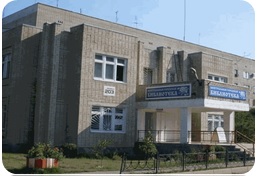 . Горячий Ключ,ул. Ленина, 203/1E- mail: bibla@bk.ruСайт: librarygk.ruЧасы работы10.00-18.00Без перерываВыходной – понедельникПоследний день месяца – санитарный